1.  وضح  المفاهيم التالية: (03 درجات)الأخلاق .......................................................................................................................................................................العمل .........................................................................................................................................................................أخلاقيات العمل :.......................................................................................................................................................2. أذكر خلقين أساسيين  مطلوبين في العامل. (02 درجتين)..........................................................................................................................................................................................................................................................................................................................................................................................................3. بيِن معنى كل خلق وشواهده من القرآن الكريم. (02 درجتين)..........................................................................................................................................................................................................................................................................................................................................................................................................4.بيِن أسباب تراجع أخلاقيات العمل في مجتمعاتنا، طرق التقويم والمصادر التي يمكن الاعتماد عليها. (05 درجات) .........................................................................................................................................................................................................................................................................................................................................................................................................................................................................................................................................................................................................................................................................................................................................................................................................................................................................................................................................................................................................................5.فضلا اختر الإجابة أو الإجابات الصحيحة من بين الاختيارات المحددة لكل سؤال و علل إجاباتك. (03 درجات/03 درجات/02  درجتين) الوظيفة هي :أ)عمل يمارسه الإنسان يحتاج إلى تدريب قصير.ب)مجموعة من الأعمال تطلب مهارات معينة يؤديها  الفرد من خلال ممارسات تدريبيةج)وحدة من وحدات العمل تتكون من عدة أنشطة متشابهة في المضمون والشكل.التعليل.............................................................................................................................................................................................................................................................................................................................................................................................السلوك الإيجابي هو: أ)أن يعبر الإنسان عن أفكاره ومشاعره واحتياجاته بصدق وأمانة وبطريقة مباشرة دون المساس بحقوق الآخرينب)عدم قدرة الإنسان على التعبير عن أفكاره ومشاعره واحتياجاته بصدق وأمانة وبطريقة مباشرة دون المساس بحقوق الآخرينج)هو السلوك الذي لا يراعي أفكار ومشاعر واحتياجات  الآخرين ويحط من قدرهم ويحاول إيذاءهمالتعليل..........................................................................................................................................................................................................................................................................................................................................................................................من مصادر الأخلاق في منظمات الأعمال :أ) نظام القيم الاجتماعية و الأخلاقية في المجتمع الخارجي.ب) نظام القيم والمعتقدات الشخصية الذاتية. التعليل.............................................................................................................................................................................................................................................................................................................................................................................................كلية العلوم و الدراسات الإنسانية برماحقسم إدارة الأعمال College of Science and Humanities -RimahBusiness Administration Department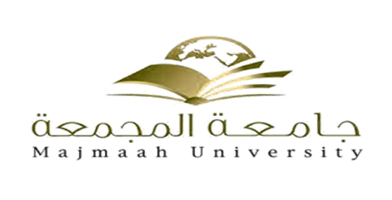 وزارة التعليم العالي جامعة المجمعة Ministry of Higher EducationMajmaah Universityاختبار رقم 1مقرر:أخلاقيات العمل و المسؤولية الإجتماعية (دار 217)89الشعبة 25/01/1436التاريخ 02عدد الصفحاتاسم الطلب